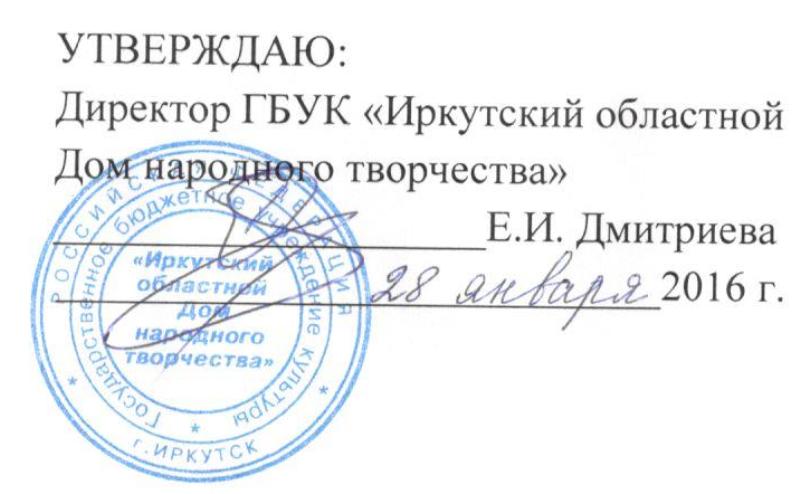 ПОЛОЖЕНИЕо проведении областного  фестиваля народного творчества«ТРОИЦА»с. Анга, МО «Качугский район» 19 июня 2016 годУчредители:Министерство культуры и архивов Иркутской областиОрганизаторы: ГБУК «Иркутский областной Дом народного творчества», отдел культуры муниципального образования «Качугский район».Сроки и место проведения: 19 июня 2016 года.Иркутская область, Качугский район, п. Анга. Цели и задачи:Фестиваль проводится в целях сохранения и развития традиционной  культуры, популяризации традиционных форм самодеятельного творчества, повышения профессионального мастерства творческих коллективов, приобщения к художественному творчеству широких масс населения, воспитания вкуса на примере культурных традиций народов Сибири.Проведение фестиваля способствует укреплению и взаимообогащению культур. Участники: В фестивале принимают участие взрослые, детские фольклорные ансамбли, ансамбли ложкарей, хоровые коллективы народного направления. Хореографические коллективы, репертуар которых содержит номера, основанные на народной тематике.Условия участия:- для хоровых коллективов и фольклорных ансамблей:представляются зрелищно-игровые традиционные обряды праздника «Троица» продолжительностью не более 10 минут под живое музыкальное сопровождение или фонограммы «минус» на любом съемном USB – носителе (флеш):духовные песнопения:  Тропарь  «Святой Троицы», «Царю небесный», кондак;обрядовый фольклор (песенный материал, приуроченный к Троице), развлечения, потехи, игровые хороводы, состязания;фольклорный театр (народная драма, кукольный театр, ряженые и прочее), включая специфические игровые формы. Для мастеров народных ремесел: в рамках фестиваля  проводится выставка-ярмарка работ мастеров народных ремесел. В выставке принимают участие творческие коллективы и отдельные мастера, представляющие разные виды народных ремесел (художественная обработка бересты, дерева, художественная вышивка, лозоплетение, соломоплетение, народная тряпичная кукла, художественная керамика т.п.).На фоне выставки силами участников проводятся  интерактивные мастер-классы по видам народных ремесел. 	 Коллективы и отдельные участники, желающие принять участие в фестивале, направляют в адрес оргкомитета анкету-заявку (Приложение № 1, Приложение № 2) до 6 июнь 2016 г. Номинации: - хоровые коллективы народного направления;- фольклорные ансамбли;- народные ремесла.Критерии оценки хоровых коллективов и фольклорных ансамблей:-   качество материала (художественные достоинства репертуара, точность обработки произведения);-   ансамблевый строй;-   эмоциональность исполнения;-   сценическое воплощение обряда;-   степень владения приемами исполнительства;- использование костюмов,  реквизита и соответствие их выбранному репертуару.Программы оценивает профессиональное жюри: специалисты ГБУК «Иркутский областной Дом народного творчества».Финансовые условия: Командировочные расходы (проезд, проживание, питание) за счет отправляющей стороны.Поощрение участников фестиваля:Все участники награждаются:диплом Лауреата I степени;диплом Лауреата II степени;диплом Лауреата III степени;дипломы участников.Контакты:664025, г. Иркутск ул. Свердлова,18АГБУК «Иркутский областной Дом народного творчества». E-mail: iodnt-nt@mail.ru с пометкой «Троица».Координаторы:По участию хоровых коллективов и фольклорных ансамблей:Баруткина Елена Анатольевна – ведущий специалист по хоровому жанру.Тел.: 8 (3952) 24-26-92По участию мастеров в выставке:Ленкова Наталия Игоревна – ведущий специалист по изобразительному и декоративно-прикладному искусству.Тел.: 8 (3952) 24-26-92 Приложение № 1Заявка на участие в областном  фестивале народного творчества«ТРОИЦА»19 июня 2016 годас. Анга, МО «Качугский район»Территория: ______________________________________________________Название коллектива: ______________________________________________Тип коллектива: ___________________________________________________Ведомственная принадлежность коллектива (расшифровать): __________________________________________________________________________________________________________________________________Ф.И.О. руководителя (полностью): ____________________________________________________________________________________________________________________________________Контактный телефон руководителя: __________________________________________________________________Номинация: _______________________________________________________Концертная программа (название обряда), хронометраж: ____________________________________________________________________________________________________________________________________Адрес коллектива: ____________________________________________________________________________________________________________________________________Руководитель:______________________________________________________________«	»	2016 год                М. П.                                                                                                                      Приложение № 2Заявка на участие в выставке народных ремесел областного  фестиваля народного творчества «ТРОИЦА»19 июня 2016 годас. Анга, МО «Качугский район»(для мастеров Иркутской области)Территория: ____________________________________________________2.   Организация, представляющая мастера (коллектив): _________________Телефоны:_______________________________________________________Ф.И.О. ответственного за делегацию: ________________________________Телефон ответственного за делегацию: ______________________________3.   Ф.И.О. мастера: _________________________________________________4.   Дата рождения мастера: __________________________________________5.   Место проживания мастера: _______________________________________6.   Контактные телефоны мастера: ____________________________________7. Виды представляемых работ (резьба по дереву, художественная    керамика, художественная обработка бересты, народная тряпичная кукла и т.п.): _____________________________________________________________8. По какому виду народных ремесел проводите интерактивный мастер-класс: _____________________________________________________________9. Нуждаетесь ли в бронировании гостиницы (мужчины, женщины: сколько человек): __________________________________________________________10. Количество необходимой  выставочной площади: ______________________________________________________________________________________Руководитель:______________________________________________________________«	»	2016 год                М. П.